Παρακαλούμε όπως  κατά  την  προσεχή  συνεδρίαση  του Δημοτικού  Συμβουλίου,  συμπεριλάβετε και το θέμα της έγκρισης της συμμετοχής του Δήμου Καλλιθέας ως μέλος στα ευρωπαϊκά δίκτυα πόλεων με τίτλο «EUROMED CITIES NETWORK» και «ERRIN» και   εξουσιοδότησης του Δημάρχου  να υπογράψει  και να υποβάλλει όλα τα σχετικά έγγραφα για τη συμμετοχή μας σε αυτά, καθώς και της έγκρισης διενέργειας/πραγματοποίησης ετησίων συνδρομών για το έτος 2019 προς εξειδίκευση πιστώσεων.Τα ευρωπαϊκά θεματικά και διαδημοτικά δίκτυα αποτελούν θεσμό στο πλαίσιο της Ευρωπαϊκής Ένωσης μέσα  από τον οποίο επιδιώκεται η διαδικασία ανάπτυξης συνεργασιών μεταξύ νομικών οντοτήτων που έχουν τα ίδια χαρακτηριστικά και εξυπηρετούν ίδιους ή παρόμοιους στόχους. Η Δικτύωση είναι μια αναγκαία πρακτική που επιβάλλεται ώστε να χρηματοδοτηθεί κάποιος στα πλαίσια συγχρηματοδοτούμενων δράσεων τόσο από το  ΕΚΤ όσο και από το ΕΤΠΑ  και  μπορεί να εφαρμοστεί στην περίπτωση των φορέων του Δήμου μας.  Είναι μια ευκαιρία για το Δήμο και τις υπηρεσίες του ώστε να ωφεληθούν από την ανταλλαγή καλών πρακτικών που το δίκτυο αυτό προσφέρει μέσω της ηλεκτρονικής του πλατφόρμας. Στα πλαίσια της δικτύωσης του Δήμου Καλλιθέας ώστε να ανταλλάσσει καλές πρακτικές και βρίσκει εταίρους ώστε να διεκδικεί χρηματοδότηση μέσω καθοδικών Ευρωπαϊκών προγραμμάτων όπως   τα ERASMUS+, HORIZON2020, EASI, COSME , UIA, κ.λ.π. για το έτος 2019 ο Δήμος Καλλιθέας θα συνεχίσει τη συνεργασία του με το δίκτυο  «EUROMED CITIES NETWORK» και θα ξεκινήσει συνεργασία και με το δίκτυο ERRIN το οποίο είναι από τα πιο παλιά δίκτυα της Ευρώπης με 130 μέλη από 24 χώρες της Ευρώπης  και το οποίο δραστηριοποιείται μέσω 13 ομάδων εργασίας δραστηριοποιείται σε θέματα Βιο-οικονομίας, Γαλάζιας ανάπτυξης, Υγείας, Ενέργειας και Κλιματικής Αλλαγής, Έξυπνων Πόλεων, ΤΠΕ, Έξυπνης εξειδίκευσης, Καινοτομίας και Επενδύσεων, Τουριστικής Ανάπτυξης και Μεταφορών.  Όσο για το δίκτυο «EUROMED CITIES NETWORK» αριθμεί  150 πόλεις από 27 χώρες και έχει τους εξής βασικούς στόχους την ανάπτυξη σχέσεων συνεργασίας και σε θέματα όπως αυτά της αειφόρου ανάπτυξης, διάχυσης τεχνογνωσίας και αριστείας κάποιων μελών στα υπόλοιπα μέλη, κατάρτιση προγραμμάτων για την κατάρτιση ανθρωπίνου δυναμικού, τη διαχείριση κινδύνων και αστικών προβλημάτων και τέλος την  προώθηση των ορθών πρακτικών τοπικής ανάπτυξης με σεβασμό των τοπικών συμφερόντων. Περισσότερες πληροφορίες για τα  δίκτυα υπάρχουν διαθέσιμες στους  ιστότοπους  http://www.reseau-euromed.org/en/  και https://www.errin.eu/.Το ετήσιο κόστος εισφοράς μέλους στα παραπάνω δίκτυα ανέρχεται στα 500,00 €  για το «EUROMED CITIES NETWORK»  και  2.100 € για το «ERRIN». Τέλος παρακαλούμε όπως εγκρίνετε τη διενέργεια/πραγματοποίηση ετήσιων συνδρομών για το έτος 2019 σύμφωνα με τις διατάξεις του άρθρου 65 παρ. 1 του Ν.3852/2010 σε συνδυασμό με τις ισχύουσες διατάξεις της παρ. 1 του άρθρου 203 του Ν. 4555/19-07-2018 σύμφωνα με τις οποίες :΄΄….Για την άσκηση της αρμοδιότητας αυτής δεν απαιτείται προηγούμενη απόφαση συλλογικού οργάνου, εκτός αν αυτή είναι απαραίτητη, προκειμένου να επιτευχθεί η απαιτούμενη εξειδίκευση της πίστωσης. Στην τελευταία αυτή περίπτωση, πριν από την απόφαση του δημάρχου, προηγείται σχετική απόφαση του δημοτικού συμβουλίου. Εξειδικευμένη θεωρείται η πίστωση, όταν κατονομάζεται ρητά η συγκεκριμένη δαπάνη για την οποία προορίζεται και προσδιορίζεται στο αναλυτικότερο δυνατό επίπεδο κωδικοποίησης του προϋπολογισμού».’’Έχοντας υπόψη τα παραπάνω σας παρακαλούμε όπως :Εγκρίνετε τη  συμμετοχή του Δήμου Καλλιθέας ως μέλος στα ευρωπαϊκά θεματικά δίκτυα πόλεων με τίτλο «EUROMED CITIES NETWORK» και «ΕRRIN»Εξουσιοδοτήσετε το Δήμαρχο  να υπογράψει  και να υποβάλλει  όλα τα σχετικά έγγραφα για τη συμμετοχή μας σε αυτά και Όπως εγκρίνετε τη διενέργεια/πραγματοποίηση ετήσιων συνδρομών για το έτος 2019 ως ανωτέρω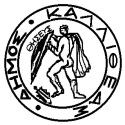 ΕΛΛΗΝΙΚΗ ΔΗΜΟΚΡΑΤΙΑΠΕΡΙΦΕΡΕΙΑ ΑΤΤΙΚΗΣΔΗΜΟΣ ΚΑΛΛΙΘΕΑΣΓΡΑΦΕΙΟ ΔΗΜΑΡΧΟΥΓΡΑΦΕΙΟ ΔΗΜΑΡΧΟΥΓΡΑΦΕΙΟ ΔΗΜΑΡΧΟΥΤΜΗΜΑ Προγραμματισμού & ΣχεδιασμούΤΜΗΜΑ Προγραμματισμού & ΣχεδιασμούΤΜΗΜΑ Προγραμματισμού & ΣχεδιασμούΔιεύθυνση:Διεύθυνση:Ματζαγριωτάκη 76 Καλλιθέα 17676Ματζαγριωτάκη 76 Καλλιθέα 17676Πληροφορίες:Πληροφορίες:M. ΨυχογυιούΚαλλιθέα, 16-04-2019Τηλέφωνο:Τηλέφωνο:213 2070432Fax:Fax: Αρ.Πρ.:22487E-mail:E-mail:dm_program@kallithea.grΠρος:Τον Πρόεδρο του Δημοτικού ΣυμβουλίουΘέμα:Έγκριση συμμετοχής του Δήμου Καλλιθέας  ως μέλος στα ευρωπαϊκά  δίκτυα με τίτλο «EUROMED CITIES NETWORK» και «ERRIN» και εξουσιοδότηση του Δημάρχου  να υπογράψει  και να υποβάλλει  όλα τα σχετικά έγγραφα για τη συμμετοχή μας, καθώς και έγκριση διενέργειας/πραγματοποίηση ετήσιων συνδρομών για το έτος 2019 προς εξειδίκευση πιστώσεών  Έγκριση συμμετοχής του Δήμου Καλλιθέας  ως μέλος στα ευρωπαϊκά  δίκτυα με τίτλο «EUROMED CITIES NETWORK» και «ERRIN» και εξουσιοδότηση του Δημάρχου  να υπογράψει  και να υποβάλλει  όλα τα σχετικά έγγραφα για τη συμμετοχή μας, καθώς και έγκριση διενέργειας/πραγματοποίηση ετήσιων συνδρομών για το έτος 2019 προς εξειδίκευση πιστώσεών  Έγκριση συμμετοχής του Δήμου Καλλιθέας  ως μέλος στα ευρωπαϊκά  δίκτυα με τίτλο «EUROMED CITIES NETWORK» και «ERRIN» και εξουσιοδότηση του Δημάρχου  να υπογράψει  και να υποβάλλει  όλα τα σχετικά έγγραφα για τη συμμετοχή μας, καθώς και έγκριση διενέργειας/πραγματοποίηση ετήσιων συνδρομών για το έτος 2019 προς εξειδίκευση πιστώσεών  Έγκριση συμμετοχής του Δήμου Καλλιθέας  ως μέλος στα ευρωπαϊκά  δίκτυα με τίτλο «EUROMED CITIES NETWORK» και «ERRIN» και εξουσιοδότηση του Δημάρχου  να υπογράψει  και να υποβάλλει  όλα τα σχετικά έγγραφα για τη συμμετοχή μας, καθώς και έγκριση διενέργειας/πραγματοποίηση ετήσιων συνδρομών για το έτος 2019 προς εξειδίκευση πιστώσεών  ΠεριγραφήΚ.Α. και Τίτλος ΠροϋπολογισμούΣυνολικό ποσό δαπάνης σε ευρώ με ΦΠΑΣυμμετοχή του Δήμου Καλλιθέας ως μέλος στο ευρωπαϊκό δίκτυο πόλεων με τίτλο «EUROMED CITIES NETWORK» 10.6451.0002«Ετήσια συνδρομή στο δίκτυο πόλεων EUROMED»500Συμμετοχή του Δήμου Καλλιθέας ως μέλος στο ευρωπαϊκό δίκτυο πόλεων με τίτλο «ΕRRIN»10.6451.0001«Ετήσια συνδρομή στο δίκτυο ERRIN» 2.100Ο Δήμαρχος ΚαλλιθέαςΔημήτριος ΚάρναβοςΣυνημμένα:Κοινοποίηση:- Γραφείο Δημάρχου- Γραφείο Γενικού Γραμματέα- Τμήμα Προμηθειών και Αποθηκών- Γραφείο Δημάρχου- Γραφείο Γενικού Γραμματέα- Τμήμα Προμηθειών και ΑποθηκώνΕσωτ.διανομή:- Αυτοτελές Τμήμα Προγραμματισμού και Σχεδιασμού- Αυτοτελές Τμήμα Προγραμματισμού και Σχεδιασμού